.Section 1: GrapevinesSection 2: Step, Together, Step Scuff X2Section 3: Step, Touch X3, 1/4 Turn Step, TouchSection 4: Rocking chair, Jazz-BoxBegin Again! Enjoy!Please, Mr. Jailor AB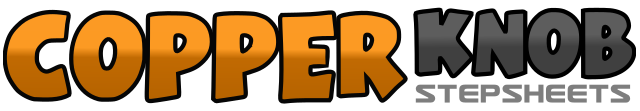 .......Count:32Wall:4Level:Absolute Beginner.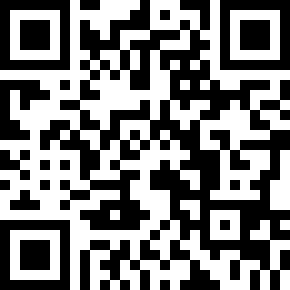 Choreographer:K. Sholes (USA) & Shirley Blankenship (USA) - October 2017K. Sholes (USA) & Shirley Blankenship (USA) - October 2017K. Sholes (USA) & Shirley Blankenship (USA) - October 2017K. Sholes (USA) & Shirley Blankenship (USA) - October 2017K. Sholes (USA) & Shirley Blankenship (USA) - October 2017.Music:Please, Mr. Jailer - The Academy AllstarsPlease, Mr. Jailer - The Academy AllstarsPlease, Mr. Jailer - The Academy AllstarsPlease, Mr. Jailer - The Academy AllstarsPlease, Mr. Jailer - The Academy Allstars........1-4Step R to side, Step L behind R, Step R to side, Touch L next to R,5-8Step L to side, StepR behind L, Step L to side, Touch R next to L.1-4Step R forward, Step L next to R, Step R forward, Scuff L,5-8Step L forward, Step R next to L, Step L forward, Scuff R.1-4Step R back, Touch L next to R, Step L back, Touch R next to L,5-8Step R back, Touch L next to R, Step L 1/4left, Touch R next to L.1-4Rock R forward, Recover L, Rock R back, Recover L,5-8Cross R over L, Step L back, Step R to side, Step L next to R.